УТВЕРЖДЕНОрешением Собрания фракцииВсероссийской политической партии«ЕДИНАЯ РОССИЯ»в Совете муниципального образованияЕйский район
от «19» сентября 2017 года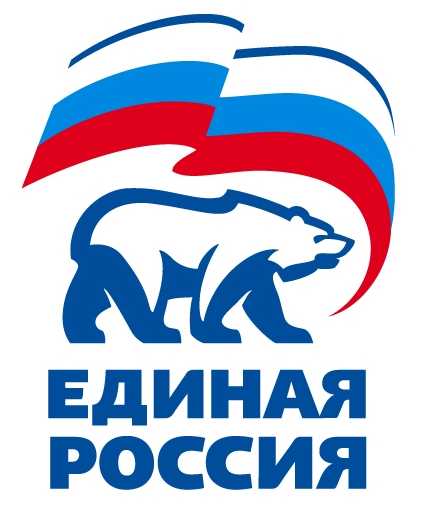 ПОЛОЖЕНИЕо фракции Всероссийской политической партии «ЕДИНАЯ РОССИЯ»в Совете муниципального образованияЕйский район6-го созываг.Ейск20171. Общие положения1.1. Фракция Всероссийской политической партии  «ЕДИНАЯ РОССИЯ» (далее – фракция) в Совете муниципального образования Ейский район 6-го созыва (далее – представительный орган) является депутатским объединением Всероссийской политической партии «ЕДИНАЯ РОССИЯ» (далее – Партия), образованным в соответствии с требованиями Федерального закона от 06.10.2003 № 131-ФЗ «Об общих принципах организации местного самоуправления в Российской Федерации», положениями Устава Партии и Регламента представительного органа (далее – Регламент).1.2.	Фракция создается на основании решения Местного политического совета местного отделения Партии (далее – Местный политический совет), принятого с учетом требований законодательства, регулирующего деятельность представительного органа, Устава Партии и в порядке, установленном Регламентом.1.3.	Фракция в представительном органе:1.3.1.	сформированном на основе мажоритарной системы выборов – включает в себя депутатов, избранных по многомандатным и одномандатным избирательным округам и принятых во фракцию на основании личного заявления в порядке, установленном настоящим Положением.1.4.	Депутат представительного органа, избранный по одномандатному или многомандатному избирательному округу, и входящий во фракцию Партии, не может быть членом иной политической партии.1.5.	Несоблюдение депутатом требований, указанных в пункте 1.4 настоящего раздела, влечет за собой досрочное прекращение его депутатских полномочий.1.6.	Фракция:1.6.1.	руководствуется в своей деятельности Уставом Партии и программными документами Партии, решениями руководящих органов Партии и руководящих органов регионального отделения Партии;1.6.2.	осуществляет свою деятельность на основе Конституции Российской Федерации, законодательства Российской Федерации, а также конституции (устава) субъекта Российской Федерации, законов и иных нормативных правовых актов субъекта Российской Федерации, нормативных правовых актов представительного органа, Регламента и настоящего Положения;1.6.3.	пользуется правами и несет обязанности, установленные Регламентом для депутатских объединений.1.7.	При наличии в муниципальном образовании одного местного отделения деятельность фракции может быть приостановлена или прекращена по решению Местного политического совета, согласованному с соответствующим Региональным политическим советом и Президиумом Генерального совета.2. Основные задачи фракции 2.1. Основными задачами фракции являются:2.1.1.	реализация в нормотворческой и иной деятельности программных установок, решений руководящих органов Партии и соответствующих регионального и местных отделений Партии;2.1.2.	согласование и проведение в представительном органе политики, отражающей позицию Партии по вопросам общественно-политической и экономической жизни страны и субъекта Российской Федерации;2.1.3.	обеспечение консолидированного голосования в представительном органе при принятии решений по правовым актам и кадровым вопросам, по которым Собранием фракции было принято соответствующее решение;2.1.4.	участие в агитационно-пропагандистской работе Партии и соответствующих регионального и местных отделений Партии;2.1.5.	информирование населения о деятельности Партии и фракции в сфере нормотворчества, а также по вопросам экономического и социального развития муниципального образования;2.1.6.	реализация обращений избирателей;2.1.7. участие в мероприятиях соответствующего регионального и местных отделений Партии, связанных с подготовкой и проведением избирательных кампаний всех уровней – в соответствии с планами и решениями руководящих органов Партии и руководящих органов соответствующего регионального и местных отделений Партии.3. Членство во фракции3.1.	Членами фракции могут быть:3.1.1.		депутаты, избранные по одномандатным или многомандатным избирательным округам, не являющиеся членами иных политических партий;3.1.2.	депутаты, избранные от иных политических партий, прекративших свою деятельность в связи с ликвидацией или реорганизацией данных партий.3.2.	Решение о приеме депутата во фракцию принимается Собранием фракции на основании письменного заявления депутата;3.3.	Член фракции может быть:3.3.1.	исключен из фракции – за несоблюдение требований настоящего Положения, за действия (бездействие), дискредитирующие Партию, фракцию, за совершение иных проступков, несовместимых, по мнению Собрания фракции, со статусом депутата представительного органа;3.3.2.	выведен из фракции на основании письменного заявления о выходе.3.4.	Решение об исключении или выведении члена фракции из его состава принимается Собранием фракции в порядке, установленном настоящим Положением;3.5.	Депутат, исключенный или выведенный из фракции, лишается в установленном порядке руководящих постов в представительном органе, полученных по предложению фракции;3.6.	Замещение освободившейся должности, полученной по предложению фракции, осуществляется в соответствии е Регламентом;3.7.	Информация об исключении или выходе депутата из фракции доводится руководителем фракции до сведения руководителя представительного органа, а также до сведения соответствующего регионального или местного отделения Партии и избирателей.4. Права и обязанности члена фракции4.1.	Член фракции имеет право:4.1.1.	принимать участие в обсуждении вопросов деятельности фракции:4.1.2.	избирать и быть избранным на руководящие должности во фракции;4.1.3.	предлагать кандидатуры, в том числе и в порядке самовыдвижения, для избрания на руководящие должности в представительном органе;4.1.4.	выступать от имени фракции на основании решения его правомочных органов;4.1.5.	вносить на рассмотрение фракции:4.1.5.1.	предложения по формированию консолидированной позиции фракции по вопросам, рассматриваемым представительным органом;4.1.5.2.	проекты нормативных правовых актов, постановлений, депутатских запросов, заявлений и иных документов, подлежащих обсуждению в представительном органе;4.1.5.3.	предложения по повестке Собраний фракции;4.1.5.4.	предложения по образуемым, реорганизуемым и ликвидируемым комитетам, комиссиям представительного органа и их составу;4.1.6.	выйти из состава фракции, в порядке, установленном настоящим Положением;4.1.7.	член фракции имеет иные права, предусмотренные законодательством Российской Федерации, Регламентом и актами соответствующего представительного органа и Уставом Партии;4.2.	Член фракции обязан:4.2.1.	соблюдать законодательство Российской Федерации, Устав Партии, настоящее Положение и этические нормы поведения депутата представительного органа;4.2.2.	принимать участие в Собраниях фракции и иных мероприятиях, проводимых фракцией с его участием, и в обсуждении всех вопросов деятельности фракции;4.2.3.	выполнять решения фракции, распоряжения (поручения) руководителя фракции и его заместителей, принятые в пределах их компетенции;4.2.4.	непосредственно вести одно из стратегических направлений деятельности представительного органа по поручению руководителя фракции исходя при этом из программных установок и задач Партии;4.2.5.	регулярно участвовать в работе общественных приемных Партии;4.2.6.	активно участвовать в пропаганде и разъяснении избирателям политики Партии, а также в реализации предвыборных программ Партии и соответствующих регионального и местных отделений Партии;4.2.7.	указывать о своей принадлежности к фракции при публичных выступлениях, в том числе в средствах массовой информации и политической рекламе;4.2.8.	периодически информировать фракции о своей работе в комитетах и комиссиях представительного органа;4.2.9.	постоянно повышать свою квалификацию, обучаясь по программам руководящих органов Партии и ее регионального отделения;4.2.10.	поддерживать выработанную фракцией позицию и голосовать в соответствии с решением фракции о консолидированном голосовании по вопросам, рассматриваемым представительным органом;4.2.11.	ставить в известность фракцию о наличии своего особого мнения по рассматриваемым фракцией вопросам, не соответствующего позиции фракции;4.2.12.	воздерживаться от не соответствующих решениям фракции публичных заявлений от имени фракции, в том числе и в средствах массовой информации;4.2.13.	при невозможности участия в заседании Собрания фракции, комитета, комиссии, иного структурного подразделения или органа представительного органа, в состав которых он входит, заседании представительного органа информировать об этом руководителя фракции Партии или его заместителя;4.2.14.	член фракции несет иные обязанности, предусмотренные законодательством Российской Федерации, Регламентом и актами соответствующего представительного органа и Уставом Партии;4.3. Член фракции не может входить в состав депутатских объединений иных политических партий.5. Руководящие органы фракции5.1.	Руководящим органом фракции является Собрание фракции;5.2.	Собрание фракции (далее – Собрание) является высшим руководящим органом фракции;5.3.	Собрание:5.3.1.	определяет стратегию и тактику деятельности фракции по вопросам нормотворческой деятельности, по реализации программных целей и задач Партии, решений руководящих органов Партии и соответствующих регионального и местных отделений Партии, а также по иным вопросам деятельности, входящим в компетенцию фракции;5.3.2.	утверждает план работы (включая нормотворческую деятельность) фракции на год (на полугодие), согласованный с соответствующим Местным политическим советом;5.3.3.	заслушивает отчеты руководителя фракции и его заместителей по направлениям работы, отчеты членов фракции, представляющих фракцию на руководящих должностях в представительном органе, в комитетах и комиссиях представительного органа, по направлениям их деятельности и (или) о выполнении данных им поручений;5.3.4.	выдвигает (предлагает) кандидатуру для избрания на должность руководителя представительного органа – в порядке, установленном Уставом Партии, настоящим Положением и Регламентом;5.3.5.	выдвигает (предлагает) кандидатуры на выборные должности в представительном органе в порядке, установленном Уставом Партии, Регламентом и настоящим Положением;5.3.6.	избирает руководителя фракции, заместителей руководителя фракции в порядке, установленном Уставом Партии и настоящим Положением;5.3.7.	принимает депутатов в состав фракции, а также исключает или выводит их из фракции:5.3.8.	определяет согласованную позицию фракции для консолидированного голосования по вопросам нормотворческой работы и по другим вопросам, рассматриваемым представительным органом;5.3.9.	вносит, в соответствии с Регламентом и в порядке, установленном настоящим Положением, предложения по ротации депутатов, занимающих руководящие должности в представительном органе, избранных от фракции – в случае их исключения или выхода из фракции, или в случае, если Собрание признает неудовлетворительной работу выдвинутого им депутата (депутатов) па руководящую должность;5.3.10. досрочно прекращает полномочия руководителя фракции – по основаниям, установленным пунктами 6.1.1 и 6.1.2 раздела 6 настоящего Положения;5.3.11. досрочно прекращает полномочия заместителя (заместителей) руководителя фракции – по основаниям, установленным пунктами 6.2.1 и 6.2.2 раздела 6 настоящего Положения;5.3.12. определяет порядок избрания (назначения) лиц, уполномоченных представлять фракцию на заседаниях представительного органа;5.3.13.	принимает решения по иным вопросам деятельности фракции и депутатов, входящих в его состав.5.4. Исключительной компетенцией Собрания являются прием депутата во фракцию, исключение и вывод депутата из фракции, избрание руководителя фракции, заместителей руководителя фракции, досрочное прекращение полномочий руководителя фракции, заместителей руководителя фракции. Выдвижение (предложение) кандидатур от фракции для избрания на руководящие должности в представительном органе, направление членов фракции на работу в комитетах и комиссиях представительного органа, принятие решений о консолидированном голосовании, в порядке, установленном настоящим Положением.5.5.	Решения Собрания принимаются открытым голосованием большинством голосов от числа членов фракции, если иное не установлено Регламентом, настоящим Положением и (или) Уставом Партии.5.6.	Собрание правомочно принимать решения, если в его работе участвует более половины членов фракции.5.7.	Собрания проводятся в соответствии с планом работы фракции, но не реже одного раза в месяц. О дате, времени и месте заседания все члены фракции уведомляются руководителем фракции не позднее трех дней до дня Собрания.5.8.	Собрания могут проводиться как во время сессии, так и в период между сессиями. По решению фракции могут 'проводиться выездные Собрания.5.9.	Внеочередное Собрание созывается руководителем фракции на основании письменного предложения, поддержанного не менее чем одной третьей частью членов фракции.5.10.	Собрание проводится под председательством руководителя фракции, а в его отсутствие – одного из его заместителей по поручению руководителя фракции.5.11.	Решения Собрания оформляются протоколом, который подписывает руководитель фракции.Решения Собрания, принятые в пределах его компетенции, являются обязательными для всех членов фракции в представительном органе.5.12.	Депутаты, не входящие в состав фракции, могут участвовать в работе Собрания по его решению.5.13.	Руководитель фракции:5.13.1. избирается Собранием из числа членов фракции тайным голосованием на альтернативной основе (не менее двух кандидатур);Кандидатуры вносятся членами фракции. Депутат – член фракции может внести свою кандидатуру в порядке самовыдвижения.Решение фракции об избрании его руководителя утверждается Местным политическим советом;5.13.2. представляет на пленарных заседаниях, совещаниях и других мероприятиях, проводимых в представительном органе, позицию фракции по рассматриваемым вопросам;5.13.3. выступает с официальными заявлениями, выражающими позицию фракции;5.13.4. распределяет обязанности между заместителями руководителя фракции;5.13.5.	предлагает повестку дня Собраний;5.13.6.	созывает Собрания и председательствует на них;5.13.7.	дает поручения членам фракции;5.13.8.	организует работу фракции с обращениями граждан и юридических лиц, с иной корреспонденцией, поступающей в адрес фракции;5.13.9. подписывает протоколы Собрания, а также иные документы фракции;5.13.10.	выступает от имени фракции во взаимоотношениях с федеральными и региональными органами государственной власти, органами местного самоуправления, их должностными лицами, политическими партиями и их фракции, общественными организациями, средствами массовой информации;5.13.11.	приглашает для выступления на Собрании должностных лиц, представителей общественно-политических организаций, руководителей иных депутатских объединений, экспертов;5.13.12.	предлагает для избрания кандидатуры заместителя (заместителей) руководителя фракции из числа членов фракции;5.13.13.	выполняет другие полномочия, связанные с деятельностью фракции, за исключением полномочий, относящихся к исключительной компетенции руководящих органов фракции;5.13.14.	часть своих полномочий, в том числе право подписи документов, исходящих из фракции, руководитель фракции вправе передать на основании письменного распоряжения одному из своих заместителей;5.13.15.	обязанности руководителя фракции во время его отсутствия исполняются по его письменному распоряжению, одним из заместителей руководителя фракции.5.14.	Заместитель руководителя фракции:5.14.1.	избирается Собранием из числа членов фракции тайным голосованием на альтернативной основе (не менее двух кандидатур).Кандидатуры вносятся руководителем фракции.5.14.2.	по распоряжению руководителя фракции проводит консультации с представителями органов государственной власти, органов местного самоуправления, политических партий, других фракции, с представителями общественных организаций по вопросам деятельности фракции;5.14.3.	выступает по распоряжению руководителя фракции в средствах массовой информации с заявлениями о позиции фракции по актуальным общественно-политическим и экономическим вопросам и вопросам нормотворческой деятельности;5.14.4.	осуществляет иную деятельность по поручению руководителя фракции, в том числе в соответствии с распределением обязанностей между заместителями руководителя фракции.5.15.	Численный состав заместителей руководителя фракции определяется Собранием.6. Порядок и основания досрочного прекращения полномочий руководителя фракции, заместителя (заместителей) руководителя фракции6.1. Полномочия руководителя фракции могут быть досрочно прекращены Собранием на основании:6.1.1. соответствующего письменного заявления руководителя фракции о сложении полномочий;6.1.2. письменного предложения не менее чем одной трети членов фракции, поддержанного решением Местного политического совета, согласованным с Президиумом Регионального политического совета.6.2.	Полномочия заместителя (заместителей) руководителя фракции могут быть досрочно прекращены Собранием на основании:6.2.1.	соответствующего письменного заявления заместителя руководителя фракции о сложении полномочий;6.2.2.	письменного предложения не менее чем одной трети членов фракции, поддержанного решением Местного политического совета, согласованным с Президиумом Регионального политического совета.6.3.	Решения о досрочном прекращении полномочий руководителя фракции, заместителя (заместителей) руководителя фракции принимаются Собранием тайным голосованием.7. Заключительные положения7.1.	Вопросы деятельности фракции, не урегулированные настоящим Положением, регулируются нормами Регламента.7.2.	Настоящее Положение применяется в части, не противоречащей законодательству Российской Федерации, Регламенту и актам представительного органа, Уставу Партии и решениям руководящих органов Партии.7.3.	Члены фракции – члены Партии, несут ответственность за исполнение настоящего Положения в соответствии с Уставом Партии – вплоть до исключения из Партии.7.4.	Фракция в представительном органе принимает Положение о фракции.В положении о фракции с учетом соблюдения норм и принципов настоящего Положения устанавливаются: полное и краткое наименование фракции, структура фракции, порядок избрания руководителя фракции и заместителя (заместителей) руководителя фракции; порядок избрания руководящих органов фракции, порядок избрания (назначения) лиц, уполномоченных представлять фракцию на заседаниях представительного органа, в государственных органах и общественных объединениях, порядок принятия решений, иные положения, касающиеся внутренней деятельности фракции.7.5.	Настоящее Положение вступает в силу со дня его утверждения решением Собрания фракции Партии «ЕДИНАЯ РОССИЯ» в Совете муниципального образования Ейский район 6-го созыва.